KAIMYNAI GYVENANTYS DARŽELIO PIEVOJEPriešmokyklinio ugdymo pedagogė Edita CibulskienėTik patys būdami lauke, stebėdami ir tyrinėdami vaikai gali išmokti ir pažinti juos supantį pasaulį, išmokti gerbti ir saugoti gyvąją gamtą. Tokių tikslų vedami „Bitučių“ ir „Saulučių“ priešmokyklinukai išsiruošė patyrinėti darželio pievą ir išsiaiškinti kokie darželio pievos kaimynai gyvena kartu su jais.Veikla lauke yra tąsa to, kas vyksta darželio grupėse, tik tikslingai veikdami lauke vaikai ne tik išmoksta, bet tai daro teigiamą įtaką fizinei, ir emocinei vaiko sveikatai, vaikai ilgai prisimins, nes visa bus asmeniškai išjausta. Jiems svarbu ne tik stebėti, bet patiems atrasti, analizuoti, lyginti, apibendrinti, daryti išvadas. Veiklos lauke metu vaikai vardijo kokius vabalus ir vabzdžius žino, komentavo kuo jie yra ypatingi, išskirtiniai, klausėsi pasakojimų apie juos. Ieškojo “kaimynų“ pievoje, krūmuose, stengėsi atsargiai tyrinėti su lupa. Pievoje atrado gyvenančias skruzdėles, vorus, juodą vabalą, blakes kareivėlius (vabalai gaisrininkai), muses, uodus, bites, sraiges, drugelį. Drąsiausi vabzdžiais gėrėjosi paėmę juos į rankytę, skaičiavo kojas, lygino antenas. Mokėsi tausoti gamtą: nelaužyti krūmų, neardyti pievos paklotės, nesutraiškyti vabalėlių.Susipažinę su artimąja aplinka vaikai įsigilino į užduotėles, kurias atlikdami tobulino savo atidumą, smulkiąją motoriką, skaičiavo, atliko matematinius veiksmus, apibendrino, skaitė. Aktyviai judėjo žaisdami judriuosius žaidimus, patyrė daug teigiamų emocijų, tobulino greitą orientaciją erdvėje, džiaugėsi geru oru ir ilgu buvimu gamtoje.Vaikai patyrę atradimo džiaugsmą, didžiuojasi savimi. Teigiamas savęs vertinimas ir pasitikėjimas savimi daugiausiai lemia asmens sėkmę. Todėl labai svarbu vaikų gyvenime užsiimti tokia veikla, kuri skatintų juos veikti aktyviai ir motyvuotai.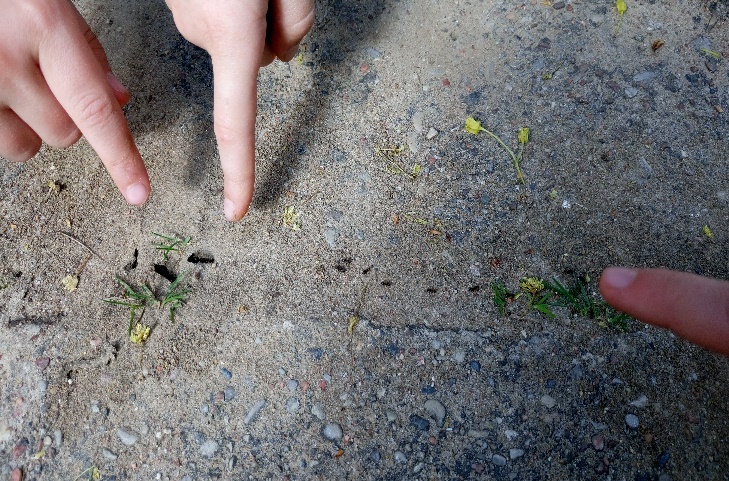 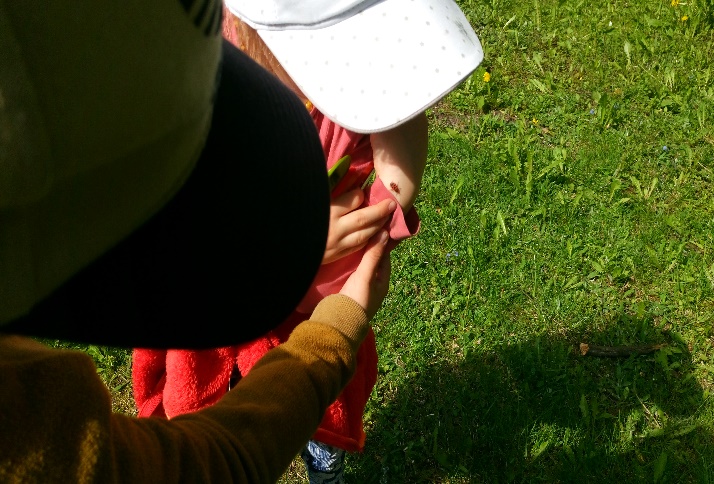 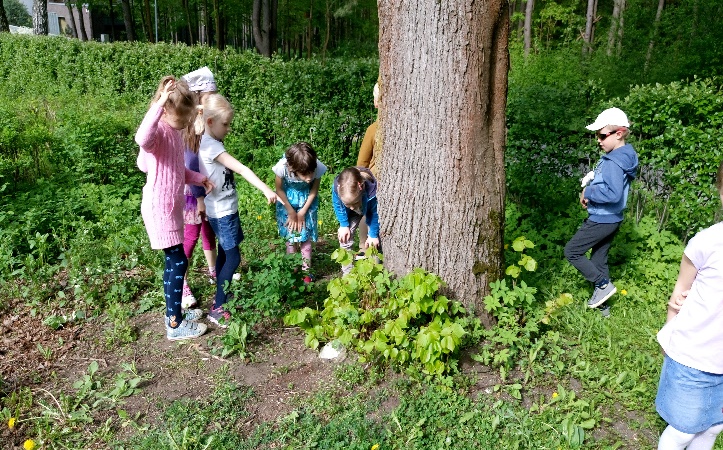 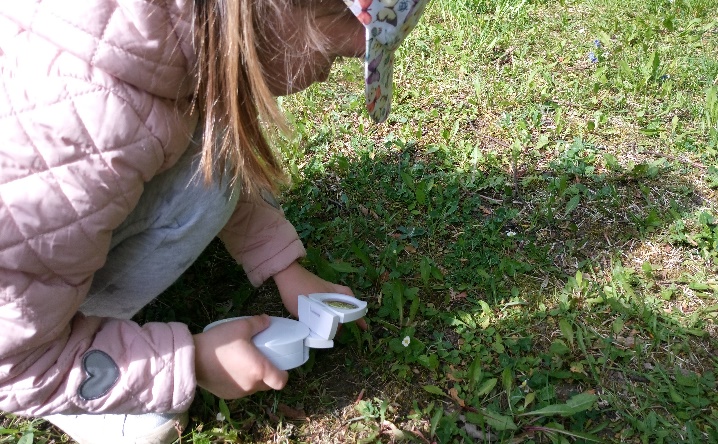 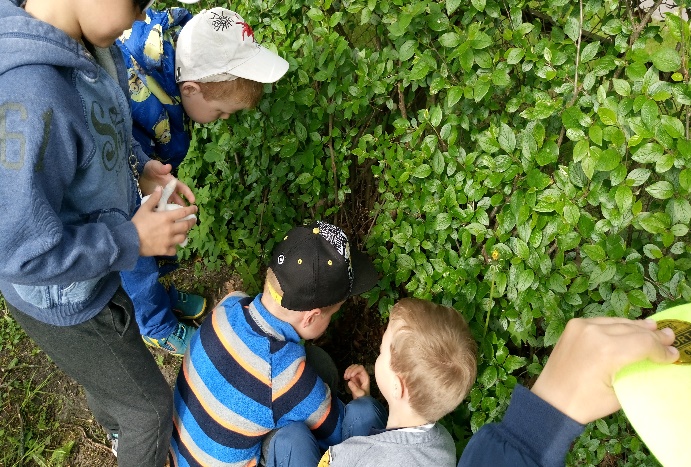 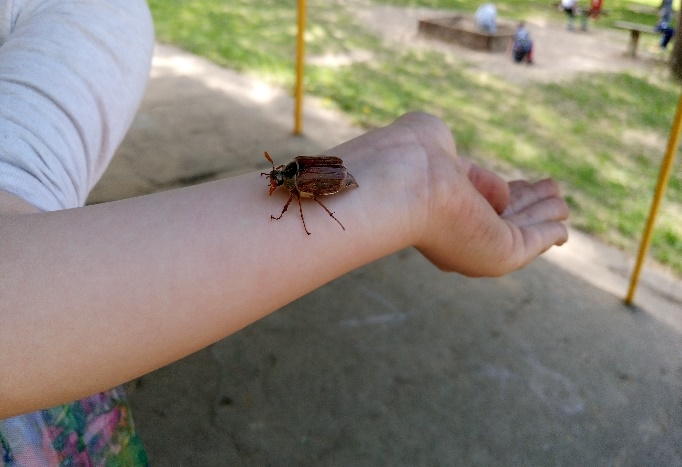 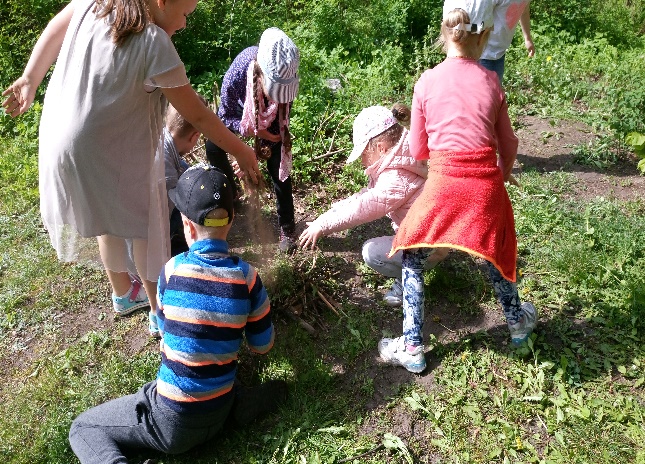 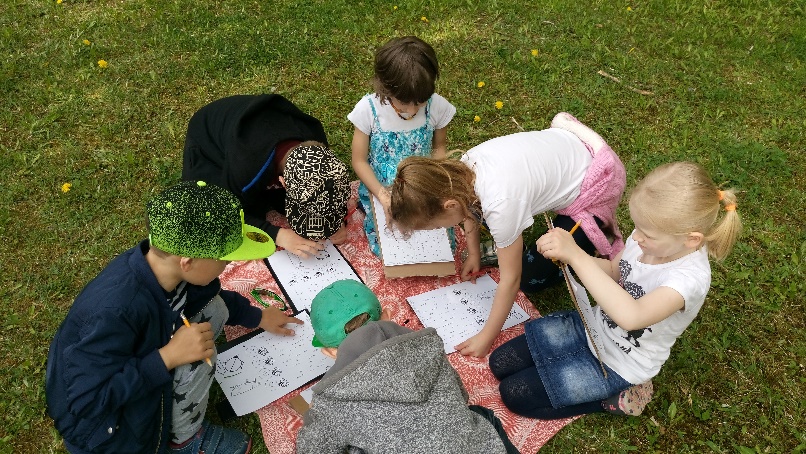 